济南瑞泉电子有限公司供应商培训计划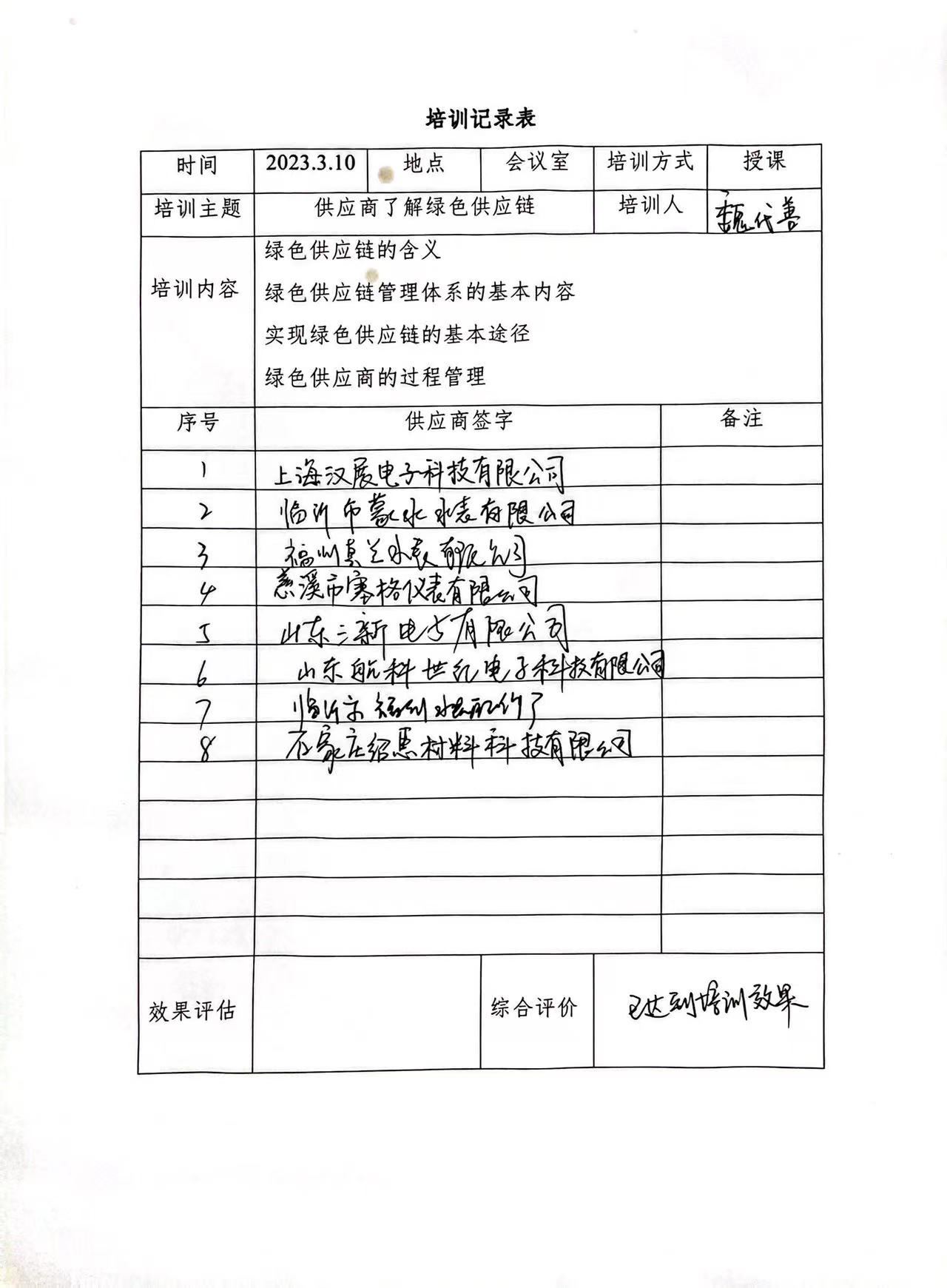 培训照片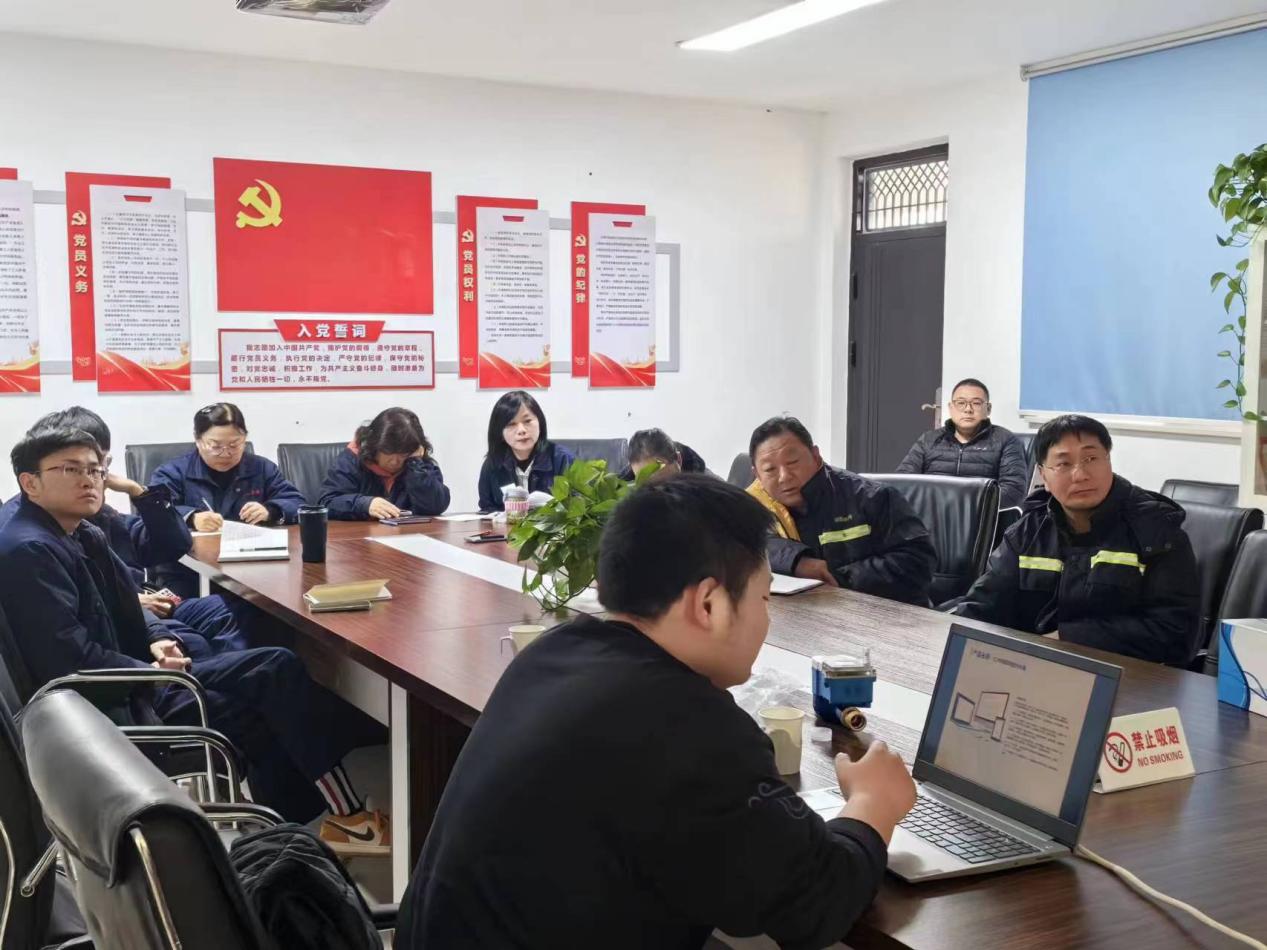 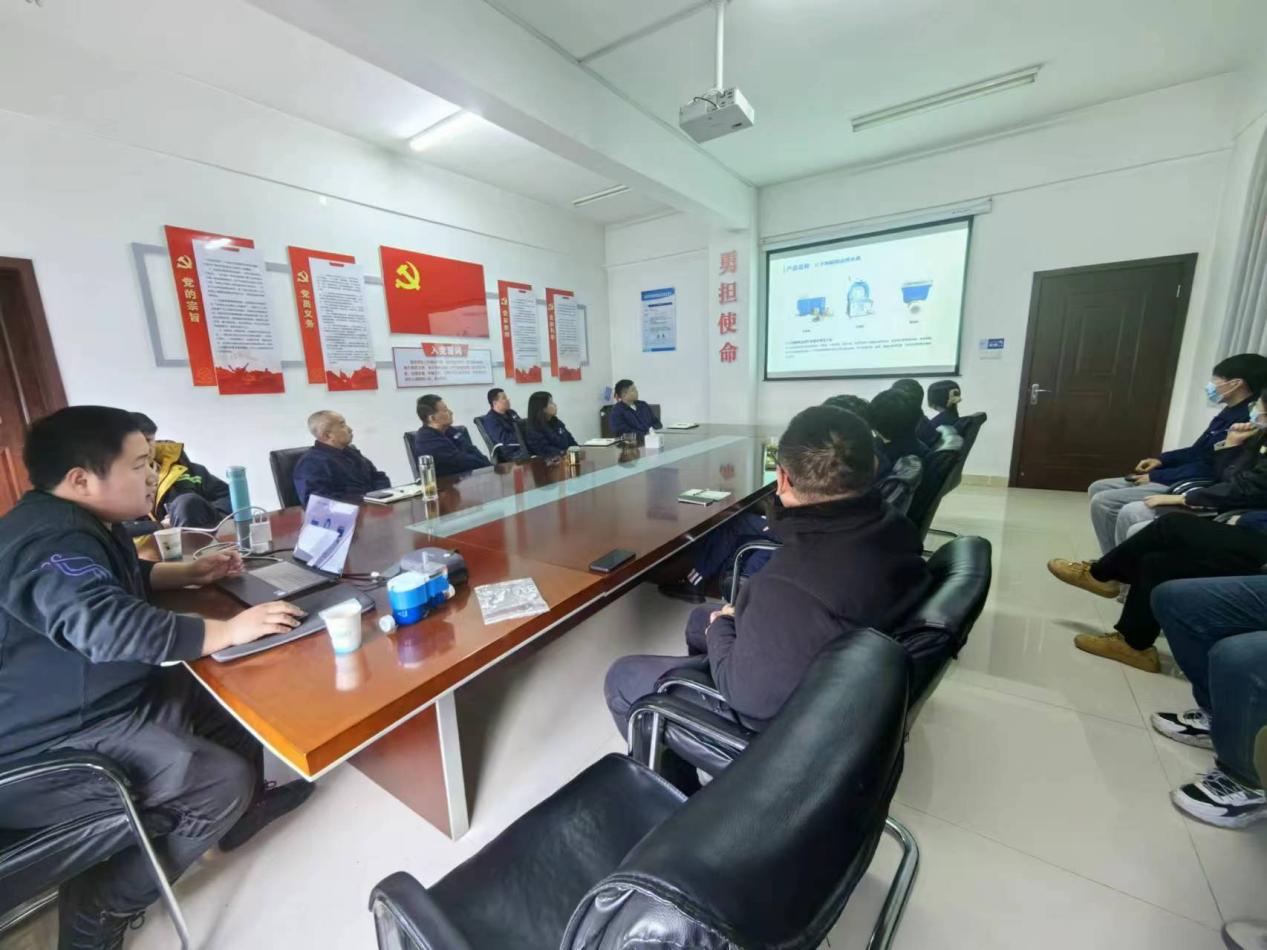 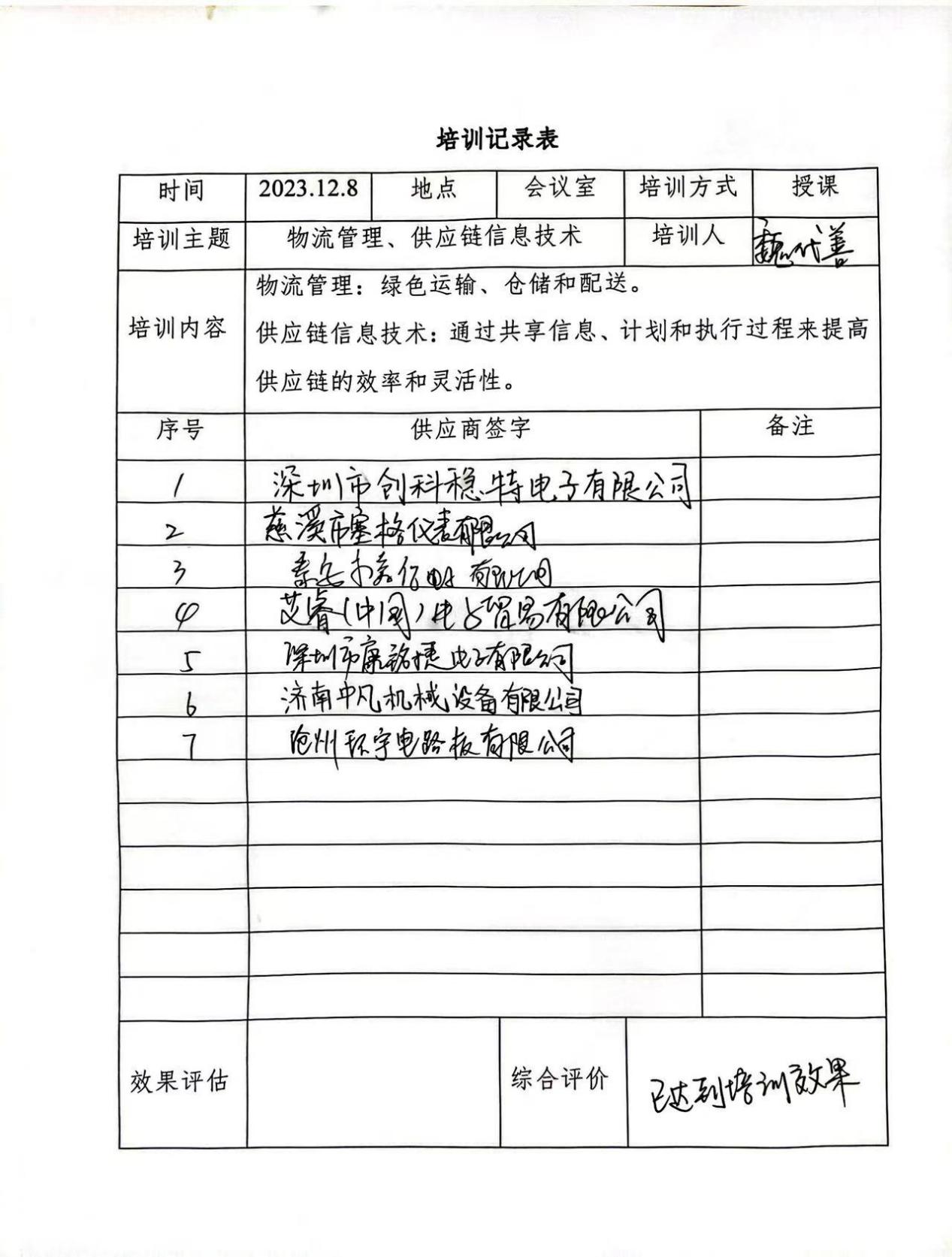 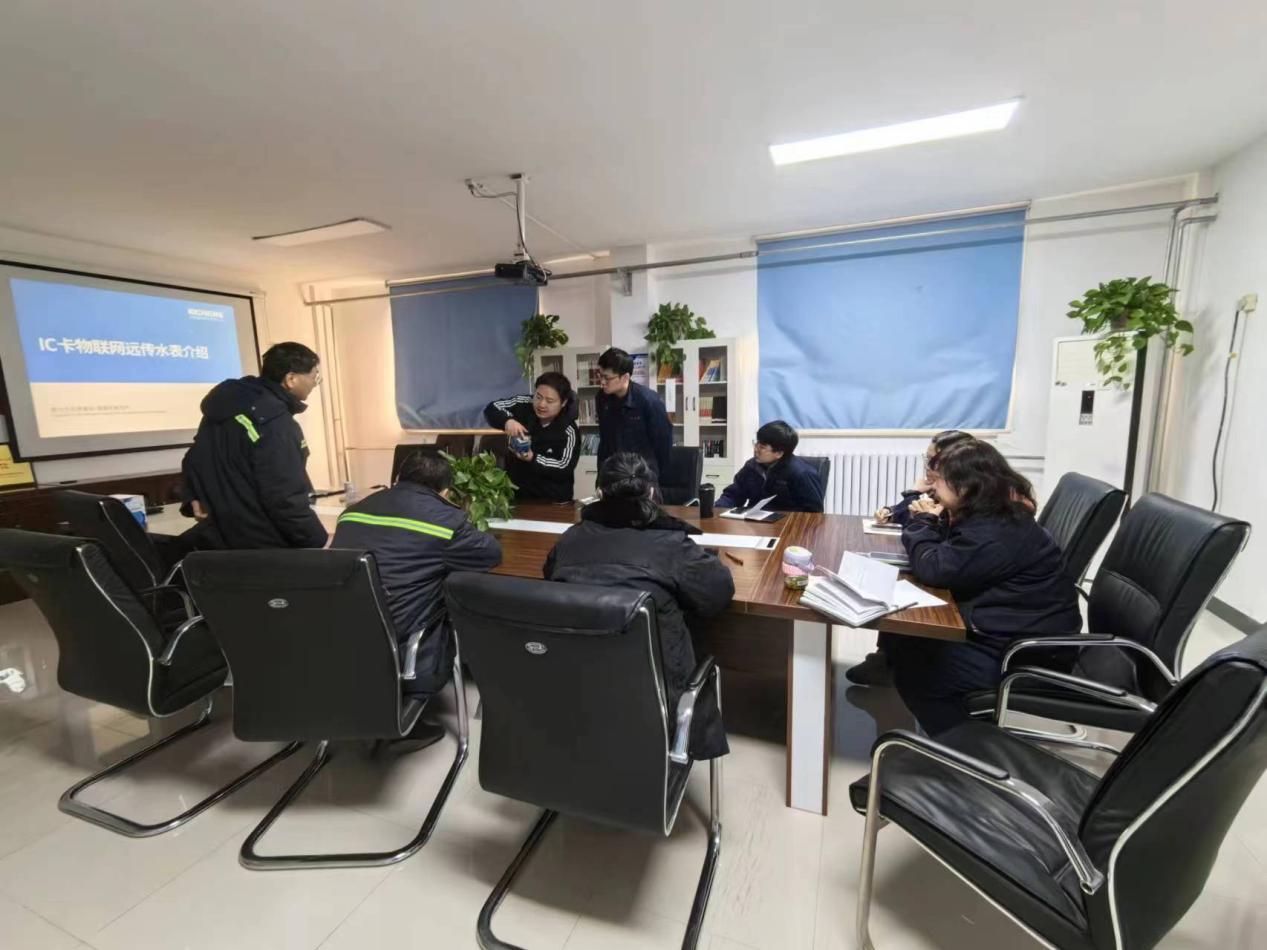 序号培训内容培训对象培训时间培训组织部门1绿色供应链管理制度部分供应商2023.3采购部2绿色包装、再生利用部分供应商2023.6采购部3品质、交期要求部分供应商2023.9采购部4绿色物流管理、供应链信息技术部分供应商2023.12采购部